Наименование учреждения ГУ «Средняя общеобразовательная школа с физкультурно-оздоровительной направленностью №41»ФИО Жукова Оксана ИвановнаДолжность учитель математикиСтаж работы 19 летКатегория высшаяПредмет математикаТема Пропорция. Основное свойство пропорции.Класс 6УЧЕБНЫЙ  ЛИСТпо теме: ПРОПОРЦИЯ. ОСНОВНОЕ СВОЙСТВО ПРОПОРЦИИ. (4 занятия)В РЕЗУЛЬТАТЕ ИЗУЧЕНИЯ ТЕМЫ НУЖНО		ЗНАТЬ:						УМЕТЬ:- что называется пропорцией;                                  - составлять пропорцию;- члены пропорции;                                                   - находить неизвестный член пропорции;- основное свойство пропорции.                             - получать новые пропорции из данной                                                                                         пропорции;решать задачи с помощью пропорции.	Помни, что работать нужно по алгоритму!Не забывай проходить проверку, делать пометки на полях, заполнять рейтинговый лист темы.	Пожалуйста, не оставляй без ответа, возникшие у тебя вопросы.Будь объективен во время взаимопроверки, это поможет и тебе, и тому, кого ты проверяешь	ЖЕЛАЮ  УСПЕХА!ЗАДАНИЕ №1а)Выучи правило (1балл):Пропорцией называется равенство двух  отношений. Вот примеры равенств, называемых пропорциями:8:11=16:221/9=3/27Пропорции принято читать следующим образом: 2 так относится к 5 (пяти), как 6 относится к 15.б) Составь 3 примера пропорции и прочитай их (1 балл).в) Запиши в виде пропорции (выбери два примера) (1 балл):1) 16 относится к 20, как 8 относится к 10.2) 4,2 относится к 6, как 1,4 относится к 2.3) отношение 15 к 35 равно отношению 6 к 14.4) отношение 3/4 к 6 равно отношению 1/2 к 4.г) Составьте 2 пропорции из отношений (1 балл):ПРОЙДИ ПРОВЕРКУ №1ЗАДАНИЕ №2Числа, входящие в пропорцию, называются членами пропорции. Значит, пропорция состоит из четырёх членов. Первый и последний члены, т. е. члены, стоящие по краям, называются крайними, а члены пропорции, находящиеся в середине, называются средними членами. Значит, в первой пропорции числа 2 и 15 будут крайними членами, а числа 5 и 6 — средними членами пропорции.Основное свойство пропорции.Рассмотрим пропорцию:6 : 3 = 8 : 4.Перемножим отдельно её крайние и средние члены. Произведение крайних 6 • 4 = 24, произведение средних 3 • 8 = 24.Рассмотрим другую пропорцию: 10 : 5 = 12 : 6. Перемножим и здесь отдельно крайние и средние члены.Произведение   крайних    10 • 6 = 60,    произведение   средних 5 • 12 = 60.Выучи правила (3 балла):Основное свойство пропорции: произведение крайних членов пропорции равно произведению средних её членов.В общем виде основное свойство пропорции  записывается так: ad = bc.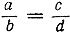 Основное свойство пропорции позволяет вычислить любой из членов пропорции, если он неизвестен. Возьмём пропорцию:х : 4 = 15 : 3.В этой пропорции неизвестен один крайний член. Мы знаем, что во всякой пропорции произведение крайних членов равно произведению средних членов. На этом основании мы можем написать:x • 3 = 4 • 15.После умножения 4 на 15 мы можем переписать это равенство так:х • 3 = 60.Рассмотрим это равенство. В нём первый сомножитель неизвестен, второй сомножитель известен и произведение известно. Мы знаем, что для нахождения неизвестного сомножителя достаточно произведение разделить на другой (известный) сомножитель. Тогда получится:х = 60 : 3, или х = 20.Проверим найденный результат подстановкой числа 20 вместо х в данную пропорцию:20 : 4=15 : 3.Пропорция  верна.Таким образом, мы можем сказать, что каждый крайний член пропорции равен произведению средних, делённому на другой крайний.Перейдём теперь к вычислению неизвестного среднего члена. Возьмём пропорцию:30 : х = 27 : 9.Напишем основное свойство пропорции:30 • 9 = х • 27.Вычислим произведение 30 на 9 и переставим части последнего равенства:х • 27 = 270.Найдём неизвестный сомножитель:х = 270 : 27,  или х = 10.Проверим подстановкой:30 : 10 = 27 : 9. Пропорция верна.Таким образом, каждый средний член пропорции равен произведению крайних, делённому на другой средний.Два последних правила в общем виде   можно записать так:1)  Если пропорция имеет вид:х : а = b : с, то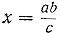 2)  Если пропорция имеет вид:а : х = b : с, то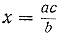 б) Найдите неизвестный член пропорции (выбери три примера) (3 балла):1) х:20=2:5                                3) х:18=2:3                         5) 5:9=15:х2) х:18=7:9                                4) 6:х=3:7                           6) 12:7=60:х в) Найдите неизвестный член пропорции (выбери три примера) (3 балла):г) Найдите неизвестный член пропорции (выбери три примера) (3 балла):ПРОЙДИ ПРОВЕРКУ №2ЗАДАНИЕ №3Вообще, из равенства ad = bc можно получить следующие пропорции: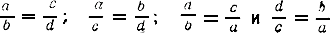 Из данных пропорций запишите новые пропорции, переставив ( 4балла):крайние члены (выбери одну пропорцию)     а)8:5=24:15        б) 9:7=18:14средние члены (выбери одну пропорцию)      а)16:2=4:5          б) 36:28=9:7ПРОЙДИ ПРОВЕРКУ №3ЗАДАНИЕ №4Молодец! Можно приступить к проверочной работе №1.ПРОЙДИ ПРОВЕРКУ №4ЗАДАНИЕ №5Рассмотри и запиши решение задач с помощью пропорций (1 балл):Поезд за 3,5 часа проехал расстояние равное 245 км. За сколько часов поезд, двигаясь с этой же скоростью, проедет расстояние, равное 336 км?3,5 ч – 245 кмх ч   - 336 кмРешение:Ответ: за 4,8 часа.Молоко содержит 7% сливок. Сколько кг сливок получится из 200кг молока?200 кг – 100%х кг     - 7%Решение:Ответ: 14 кг.Выбери и реши по одной задаче из каждого варианта (4 балла):1 вариант.1)Из 127,5 м ткани сшили 51 платье. Сколько метров ткани потребуется для пошива 18 таких платьев?2)В 28 кг картофеля содержится 5,6 кг крахмала. Сколько килограммов крахмала содержится в 35 кг картофеля?2 вариант1)Рыбаки за неделю наловили 160,5 ц рыбы, что составило 30% месячного улова. Сколько центнеров рыбы должны наловить рыбаки в месяц?2)Для засолки огурцов нужно 250 г соли, что составляет 8% всей массы соленых огурцов. Сколько килограммов и граммов составляет масса соленных огурцов?ПРОЙДИ ПРОВЕРКУ №5ЗАДАНИЕ №6Молодец! Можно приступить к проверочной работе №2.ПРОЙДИ ПРОВЕРКУ №6ЗАДАНИЕ №7Найдите х в пропорциях (выбери  3 примера) 6 баллов:Выбери и реши по две задачи 6 баллов:А) Мирас, уменьшив число 195 на 20%, нашел 75% от последнего числа. Какое число получил Мирас?Б) Из волокна массой 0,9 кг прядут ткань длиной 3 м и шириной 1,5 м. Какой длины получится ткань из волокна массой 6,3 кг, если ширина ее 1,2 м?В) Рабочие за 3 дня построили мост длиной 360 м, шириной 10 м. Сколько метров длины моста шириной 12 м они построят за 8 дней?Г) Чтобы настелить пол в комнате, площадь которой равна 5 м2, израсходовали 15 м досок шириной  м. Сколько метров досок шириной 0,25 м необходимо для настилки пола в комнате, площадь которой 8 м2?ПРОЙДИ ПРОВЕРКУ №7ПРОВЕРОЧНАЯ РАБОТА №1Упростите отношение. Замените отношения простейшими. Выбери любой вариант (1балл):А) Б)      2. Составьте всевозможные пропорции из следующих чисел. Выбери любой вариант (2балла):А)  9; 28; 4; 63                            б) 7; 24; 21; 8.    3. Составьте пропорции из следующих отношений. Выбери любой вариант (2балла):А)                          Б)    4. Найдите неизвестный член пропорции. Выбери любой вариант (2балла):А)         Б)   5.Решите уравнения. Выбери любой вариант (4балла):А)              Б)   6*. Определите пропущенные числа в пропорциях. Выбери любой вариант (4балла):А)                Б) ИТОГО: 15баллов«5» - 15 б;	«4» - 7-11 б;	«3» - 3-5 б.ПРОВЕРОЧНАЯ РАБОТА №2Выбери и реши по одной задаче с каждого номера (по 2 балла –а каждую задачу)1.а) Сплав массой 16 кг содержит 6,4 кг железа. Какова масса сплава, если в нем содержится 2,4 кг железа?б) Сплав массой 9 кг содержит 1,5 кг меди. Сколько кг меди содержится в сплаве массой 1,8 кг?2.а) Точка С делит отрезок АВ в отношении 7:3. Найдите длину отрезка АВ, если отрезок АВ, если отрезок АС больше отрезка CВ на 8 см.б) Точка С делит отрезок АВ в отношении 3:5. Найдите длину отрезка АВ, если отрезок CВ больше отрезка Ас на 4 см.3.а)Площадь прямоугольника 120 см2, а его длина 15 см. Какова площадь прямоугольника при той же ширине, если его длина уменьшится на 20%?б) Площадь прямоугольника 240 см2, а его ширина 12 см. Какова площадь прямоугольника при той же ширине, если его ширина уменьшится на 25%?4.а) Поезд, двигаясь со скоростью 75 км/ч, преодолевает расстояние между первой и второй станциями за 2 ч 24 мин. На сколько минут раньше прибудет поезд на вторую станцию, если он увеличит скорость на 20%?б) Поезд, двигаясь со скоростью 70 км/ч, преодолевает расстояние между первой и второй станциями за 4 ч 30 мин. На сколько минут раньше прибудет поезд на вторую станцию, если он увеличит скорость на 20%?ИТОГО: 8баллов«5» - 8 б;	«4» - 6 б;	«3» - 2-4 б.РЕЙТИНГОВЫЙ ЛИСТпо теме :  «ПРОПОРЦИЯ. ОСНОВНОЕ СВОЙСТВО ПРОПОРЦИИ»Ф.И. __________________________________________, класс  _____ ИТОГО: 60 балла«5» - 60 – 54 б;«4» - 55 - 40 б;«3» - 39 – 20  б.«2» - 19 б и менее №Max балловПолученный баллКто проверилКого проверилоценка11 б13 б12 б12 б23 б23 б23 б23 б34 б41б42б42б42б44б44б51б54б68б76б76бИтого60 б